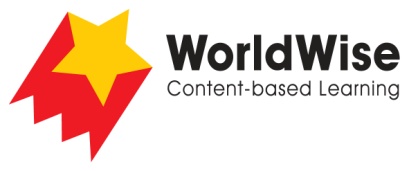 Levels T–V – Investigations							WetlandsPart 5 – Communicate and share ideas
Look over all the information that you have gathered in your investigation. What are the most important ideas about wetland environments?  
Make a chart showing the most important ideas.
Once completed, make sure you save this file.HousingRoadsTourismCropsInvasive speciesWhy do people need or want these things?How have these things changed wetlands?What are the results of these changes?What can be done to save wetlands?What are people and organisations doing?